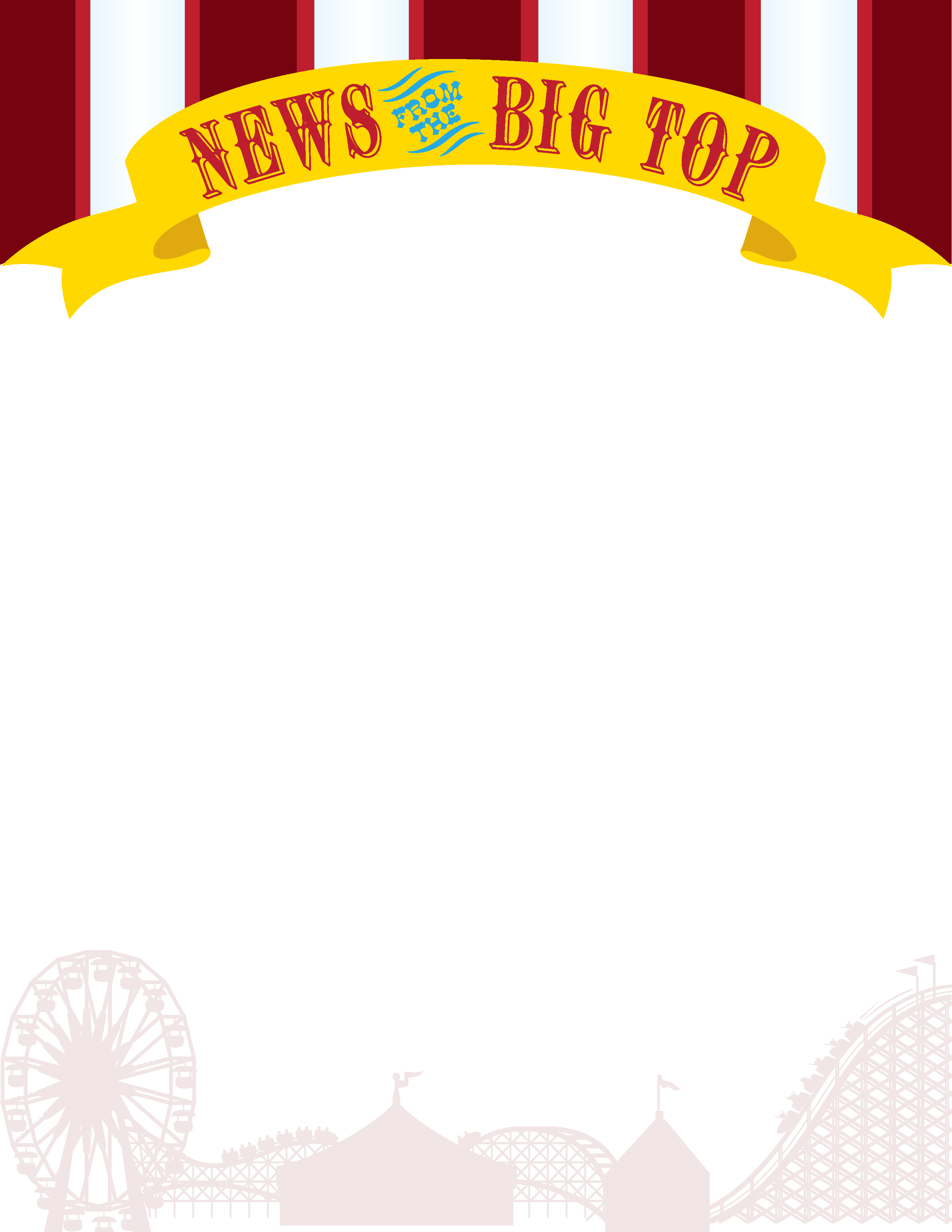 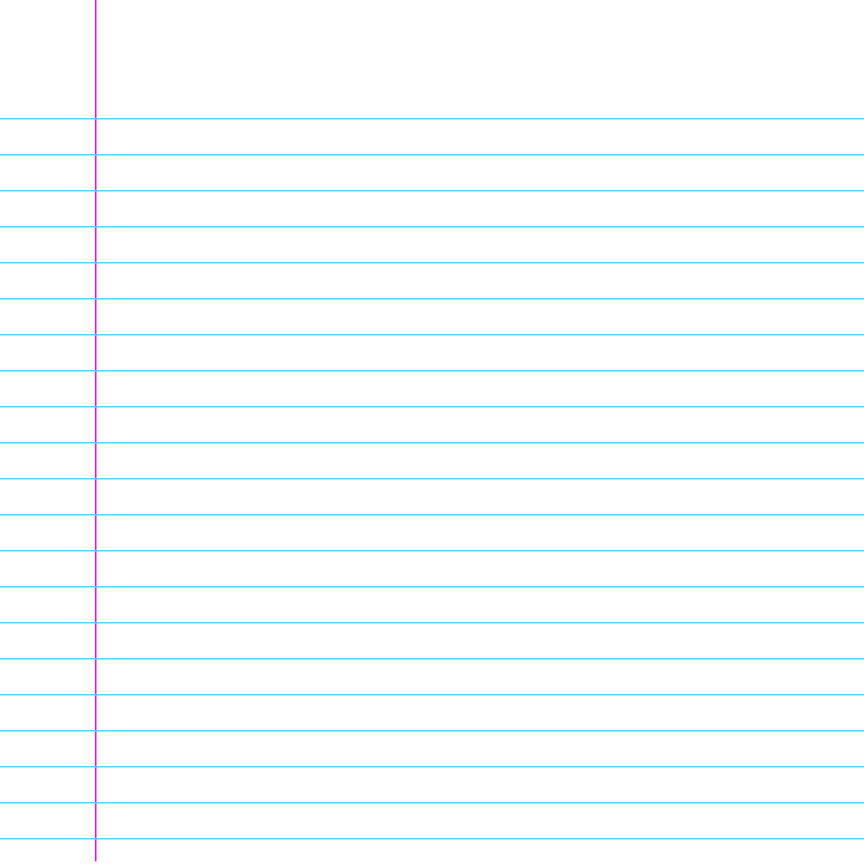 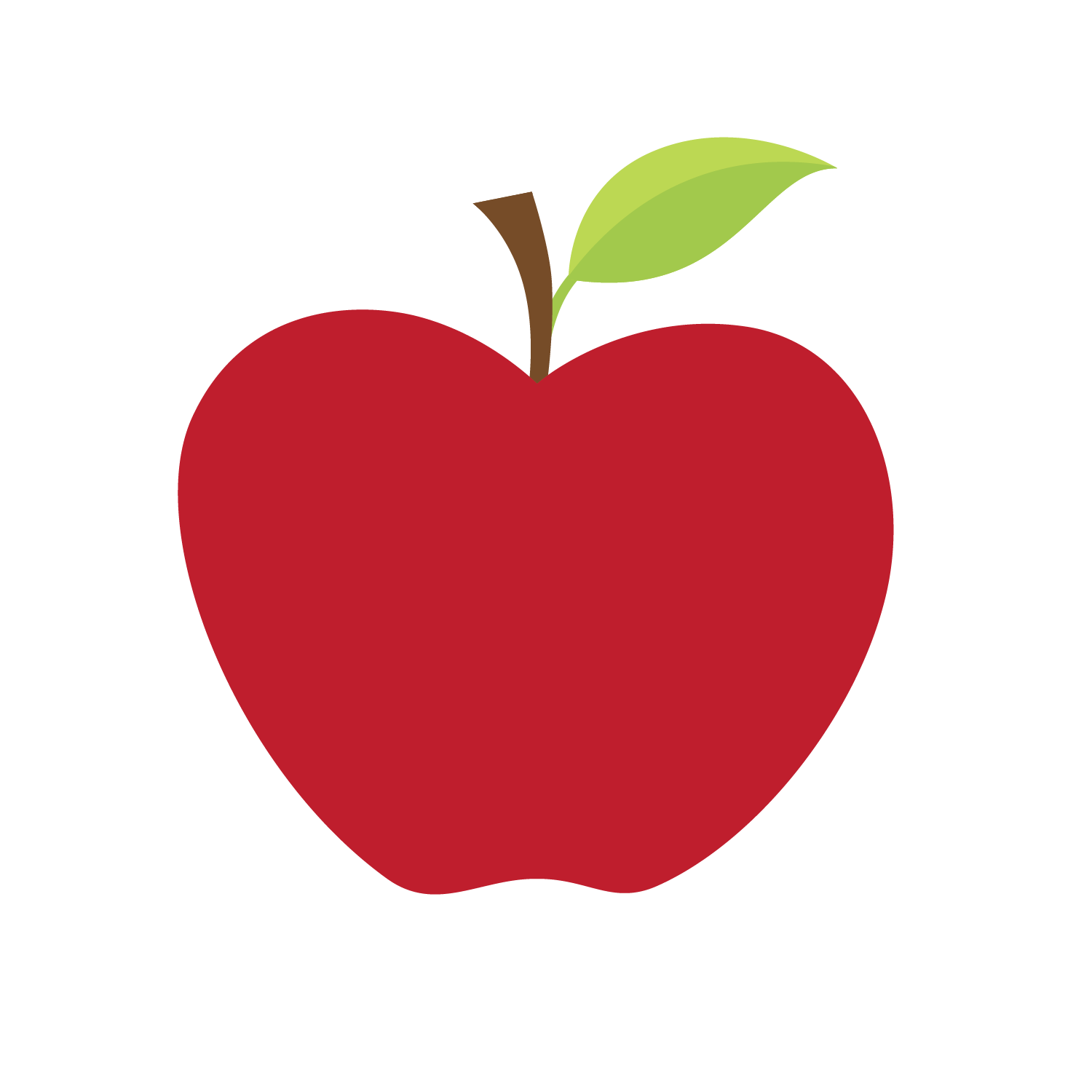 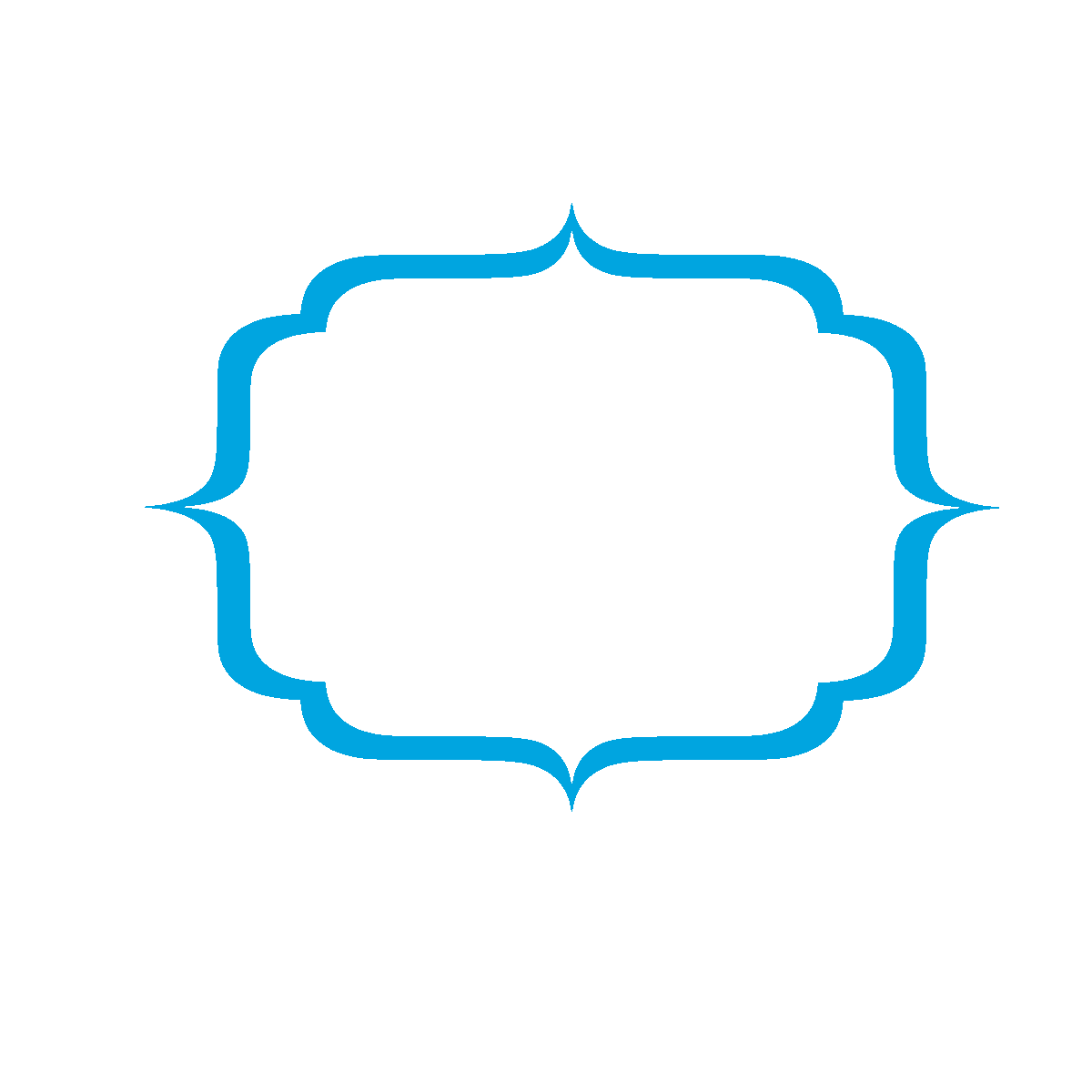 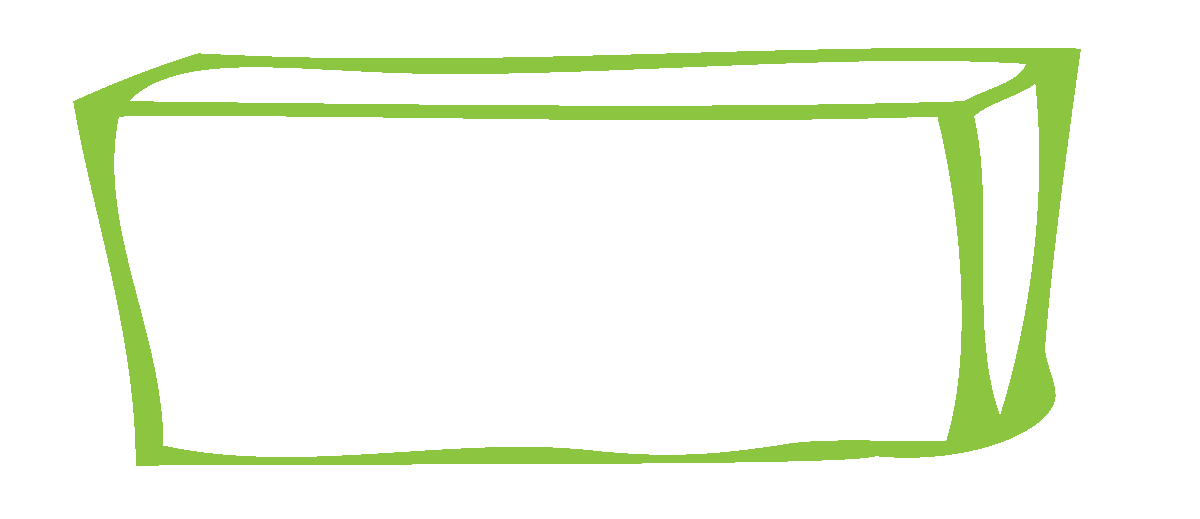 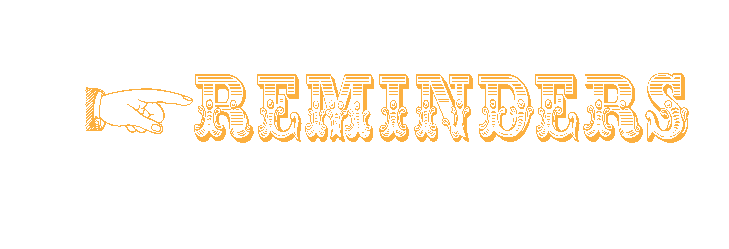 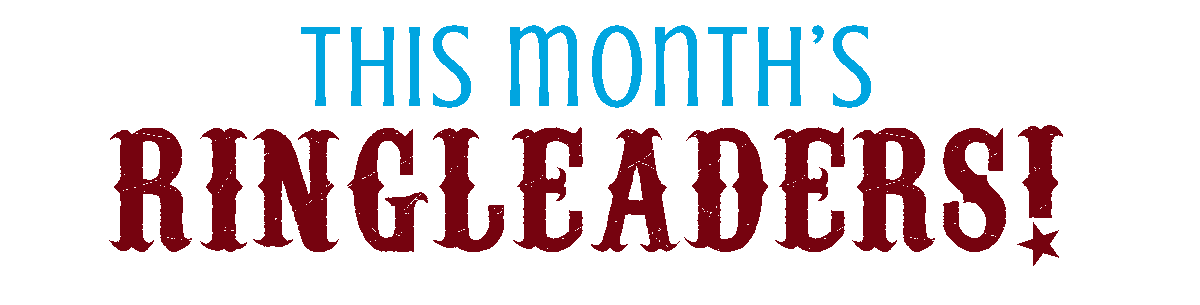 READINGWRITINGMATHSCIENCESOCIAL STUDIESNonfiction- locating information & using text featuresABC order Story of week “Weekly Reader”Narrative writingDescriptive paragraphsTypes of sentencesPlace ValueExpanded, standard, and word formsGreater than/less then/equal Moon phases*Please complete observation paper each nightGlobes and MapsWe will be using “Weekly Reader- Maps” as our reading text for the week!